附件2交通路线图1.遥墙国际机场。在遥墙机场出站可乘机场大巴（2号线）至全福立交桥公交车站下车，下车后乘坐K3路公交车至天地坛街站下车，向北50米即到达珍珠泉宾馆（泉城路院前街1号）。打车约120元。2.济南站。济南站下车出站乘K3路公交车至天地坛街站下，北行50米左右即可到达珍珠泉宾馆。打车约15元。3.济南西站。济南西站下车可乘K109线至大明湖站下车，前行800米左右即可到达珍珠泉宾馆。打车约40元。4.济南东站。济南东站下车可乘坐摆渡1号线，在洪家楼站下车，换乘K1路公交车，至泉城广场北公交站下车，往北步行500米即到达珍珠泉宾馆。打车约60元。5.济南大明湖站。济南大明湖火车站下车可乘坐K14路公交车，至县西巷南口公交站下车，往西步行200米即到达珍珠泉宾馆。打车约15元。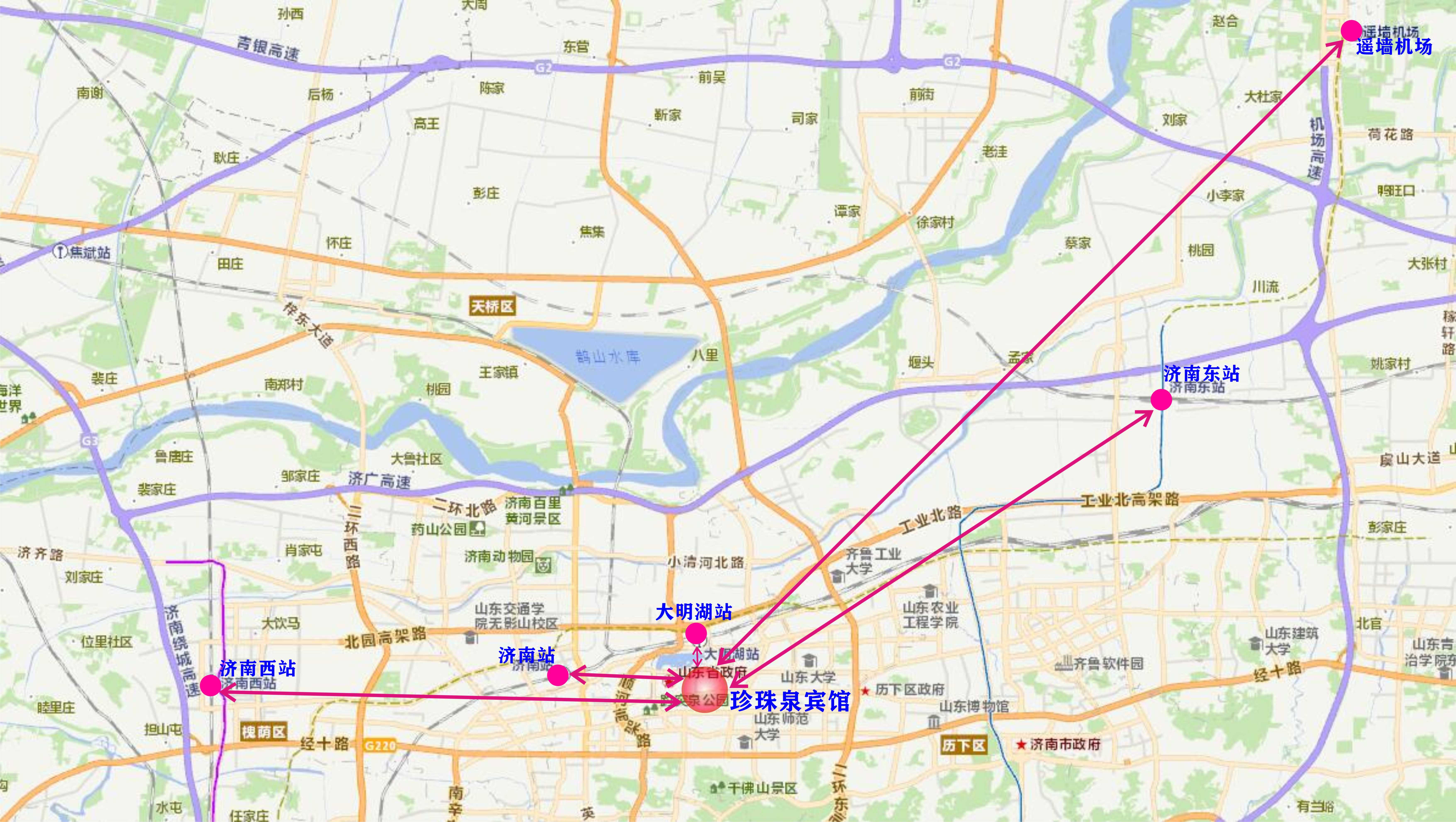 